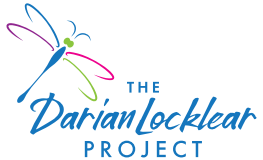 Thank you for your interest in The Darian Locklear Kindness Scholarship!  We are glad to have you join us on our mission to promote kindness and inclusion in our schools and community.  We have awarded $40,000 in kindness scholarships, $25,000 in Community Care grants, and over $35,000 in hockey grants to date.The Darian Locklear Project awards kindness scholarships to Livingston County High School seniors who are planning to attend a two or four-year college, technical institution or university on a full-time basis in the coming fall semester. Selection will be based on the following criteria:A completed Darian Locklear Kindness Scholarship application.Two letters of recommendation from a teacher, coach, or school administrator.An essay of approximately 500 words on how the student incorporates “kindness” into their daily lives, as well as any special activities they do to help promote kindness with others.Completed applications, essays, and letters of recommendation can be emailed to:thedarianlocklearproject@gmail.comDeadline to receive all materials is May 31, 2024.The scholarship application is attached on page two of this document.  Please fill in all fields. We appreciate your efforts to promote kindness as well as to help keep our daughter, Darian’s memory alive.  Remember that everyone you meet is fighting a battle you know nothing about, so be kind, always.More information about our foundation and upcoming kindness events can be found at https://www.thedarianlocklearproject.com/.Scholarship Application